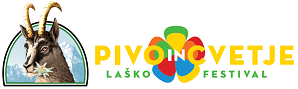 Sporočilo za medije59. festival Laško pivo in cvetje že od četrtka, 11. julija. Festivalski dan več za več glasbe in druženja - ker so tako želeli ljubitelji festivala.Ljubljana, Laško, 25. marec – Na željo ljubiteljev ponovno trije glasbeni dnevi v štiridnevnem festivalu Laško pivo in cvetje. 18 koncertov priljubljenih glasbenikov različnih glasbenih zvrsti na dveh odrih. Ugodne cene vstopnic za »zgodnje ptice«, vsaka vstopnica vključuje brezplačno povratno vozovnico z vlakom. Trajnostni festival, kreativna kulinarika, Laški pjes, kamp in najbolj priljubljena zlatorumena pijača. Nedelja rezervirana za etnografski program, povorke, godbe na pihala … Vrhunec poletja!Organizatorji devetinpetdesete izvedbe našega najstarejšega glasbeno - etnografskega festivala Pivo in cvetje Laško so prisluhnili pobudi ljubiteljev festivala, ki so jo s pomočjo Radia 1 izrazili v obliki spletne peticije, da se festivalsko dogajanje podaljša še za dan več. Ambasadorka festivala Jana Morelj je poleg tega podpise zbirala tudi na terenu, v Celju, Ljubljani, Kopru, Novem mestu in v Kranju. Tudi Dejan Dogaja, prav tako ambasador festivala, ni držal križem rok. Tako se je namesto načrtovanih 5.000 podpisov na koncu nabralo 10.000 želja, ki jih v Laškem niso mogli spregledati. Letošnji festival bo zato dan daljši od predhodnih zadnjih, in sicer od četrtka, 11. do nedelje, 14. julija. Laško bo tako še bolj glasbeno in še bolj družabno središče Slovenije, cvetlično mesto, kjer se slavi vrhunec poletja, zgodovina, tradicija, etnologija in najbolj popularna zlatorumena pijača na svetu.Dolgoletni glasbeni direktor festivala Pivo in cvetje Laško Urban Centa poudarja: »Slovenska glasbena ustvarjalnost je primerljiva z uspehi naših športnikov, tako po številčnosti, kot po kakovosti. Slovenski glasbeniki zato tvorijo železno jedro našega festivala, ki jih postavljamo povsem enakovredno ob bok svetovnim zvezdam. Vsem želimo omogočiti kar najboljše pogoje za njihov nastop, tako glede gostoljubnosti, kot kakovosti tehnične izpeljave, da bi lahko tudi sami čim bolj uživali v svojih nastopih. S tem obiskovalcem omogočimo najboljše koncertno doživetje.«»Mesto Laško bo načrtovane štiri festivalske dni tudi letos podredilo oz. prilagodilo dogodku«, je zagotovila direktorica STIK Laško Tina Belej. »Trajnostni premiki festivala postajajo že stalnica in nova tradicija, s katero želimo še poudarjati trajnostno usmerjenost naše destinacije. Varnost in varen prihod ostajata visoka prioriteta, s tem namenom tudi letos za promet zapiramo mestno jedro in glavno cesto na relaciji Celje – Zidani Most ter s Slovenskimi železnicami organiziramo dodatne prihode in jutranje odhode iz Laškega. V okviru zapore cest so urejeni obvozi, prav tako pa dodatna parkirišča v bližini festivalskega prostora. Posebno izkušnjo tudi letos ponuja festivalski kamp ob reki Savinji. Lokalna kulinarika in pivo pa skupaj s spremljevalnim in entografskim program ostajajo stalnica in srce festivala, ki se zaključi z nedeljsko povorko, krono festivala, s pivovarskim, cvetličnim in etnografskim delom.«Pivovarna Laško Union pred velikim slavjem»Pri glavnem pokrovitelju festivala Pivovarni Laško Union si tudi letos najprej želijo odlične udeležbe, ki ustvarja dobro vzdušje, povezuje ljudi in krepi prijateljstva«, je v uvodu poudaril Urban Kramberger, direktor festivala. Tudi letos jih čaka zahtevna izvedba v kateri se prepletejo kraj, krajani in njihove  priljubljene znamke piva v visoko kakovostno festivalsko dogajanje. Prevelika gneča v številnih preteklih letih je zahtevala kontrolo števila obiskovalcev ter njihove varnosti. Uvedba vstopnine v lanskem letu je prinesla veliko bolj kakovostno izkušnjo festivala, ob najboljšem razmerju med kakovostjo in ceno. Pričakujejo velik obisk, na prvi festivalski dan je tudi razglasitev rezultatov splošne mature, zato priporočajo, da si vstopnice zagotovite v predprodaji. Za najbolj neučakane so organizatorji zagotovili tudi omejeno število tk. im. »early-bird« vstopnic. Posebej je potrebno omeniti, da z nakupom katere koli vstopnice obiskovalci dobijo tudi pravico do brezplačne povratne vozovnice za varen prevoz z vlakom iz vse Slovenije. Na svoji železniški postaji morajo le pokazati kupljeno vstopnico, na osnovi te pa dobijo povratno vozovnico. Cena letošnjega pollitrskega festivalskega vrčka piva bo 3,5 evrov, ponujen pa bo zgolj v povratnih kozarcih. Predvideni stroški festivala 2024 znašajo prek milijon evrov, pri čemer organizatorji ne upoštevajo truda in dela vseh ekip, ki skrbijo za pripravo takšnega spektakla. V PLU pa ob tem ponosno napovedujejo še večji dogodek v letu 2025, ko znamka Laško praznuje spoštljivih in okroglih 200 let. »Za obletnico želimo pripraviti največji dogodek v zgodovini samostojne Slovenije. Tudi te priprave so že v polnem teku. Skratka, spoštovani ljubitelji dobre glasbe in kakovostne zabave, vljudno vabljeni«, zaključuje Kramberger.V ceno vsake vstopnice je vključena povratna vozovnica za prevoz z vlakom iz vse Slovenije. C#####Informacija za uredništva: Novinarsko središče festivala Pivo in cvetje Laško bo v hotelu Špica, kjer boste od 11. do 13. 7. lahko prevzeli novinarske vstopnice za dostop do koncertnih prizorišč. Prosimo za pravočasno predhodno prijavo uredništev in ob prihodu v Laško pa še za klic za predajo vstopnic.Vodja novinarskega središča Darinka Pavlič Kamien, M: 041 769 360, pr@ovum.siFotografije nastopajočih najdete tu!Oderčetrtek, 11. julijpetek, 12. julijsobota, 14. julijZlatorogMasayahMi2GibonniDan DŠank RockPresenečenjeNina PušlarHamo & Tribute 2 LoveDelaDapBurinDejan DogajaMarko Vozelj in MojstriTil Čeh in PeteliniSimon VadnjalHelena BlagneDejan Vunjak in Brendijeve barabeZvita FeltnaNika ZorjanŽan Serčič in Šakalicene »early-bird« vstopnic od 25. 3. – omejeno število vstopnicdnevnafestivalska 17,90 evrov39,90 evrovcene vstopnic v predprodaji:od 25. 3. do 21. 6. 2024dnevnafestivalska24 evrov55 evrovod 21. 6. do 10. 7. 2024dnevnafestivalska28 evrov60 evrovcene vstopnic na dan dogodkadnevnafestivalska32 evrov70 evrov